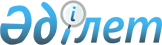 О внесении дополнений в постановление Правительства Республики Казахстан от 11 апреля 2016 года № 203 "Об утверждении Плана мероприятий по реализации Концепции развития физической культуры и спорта Республики Казахстан до 2025 года (первый этап 2016 - 2020 годы)"Постановление Правительства Республики Казахстан от 16 февраля 2018 года № 62
      Правительство Республики Казахстан ПОСТАНОВЛЯЕТ:
      1. Внести в постановление Правительства Республики Казахстан от 11 апреля 2016 года № 203 "Об утверждении Плана мероприятий по реализации Концепции развития физической культуры и спорта Республики Казахстан до 2025 года (первый этап 2016 – 2020 годы)" следующие дополнения:
      в Плане мероприятий по реализации Концепции развития физической культуры и спорта Республики Казахстан до 2025 года (первый этап 2016 – 2020 годы), утвержденном указанным постановлением:
      раздел "3. Развитие спорта высших достижений и системы подготовки спортивного резерва" дополнить строками, порядковые номера 21-1, 21-2, 21-3 и 21-4, следующего содержания:
      "
      ";
      раздел "4. Развитие инфраструктуры физической культуры и расширение рынка услуг физической культуры и спорта" дополнить строкой, порядковый номер 30-1, следующего содержания:
      "
      ";
      раздел "6. Международное взаимодействие" дополнить строкой, порядковый номер 40, следующего содержания:
      "
       ".
      2. Настоящее постановление вводится в действие со дня его подписания.
					© 2012. РГП на ПХВ «Институт законодательства и правовой информации Республики Казахстан» Министерства юстиции Республики Казахстан
				
21-1.
Организация и проведение фестиваля по национальным видам спорта "Ұлы дала рухы"
информация в МКС 
акиматы областей, городов Астаны и Алматы, Республиканское государственное казенное предприятие "Центр национальных и конных видов спорта" (по согласованию) 
декабрь 2018 года
республиканский бюджет:

2018 год – 216308,0
республиканский бюджет:

(бюджетная программа 035100), местный бюджет 
21-2.
Организация и проведение республиканского турнира по қазақ күресі "Қазақстан барысы"
информация в МКС
общественный фонд "Фонд развития қазақ күресі "Қазақстан барысы" (по согласованию), акиматы областей и городов Астаны и Алматы, объединение юридических лиц в форме ассоциации "Федерация казах курес Республики Казахстан" (по согласованию)
Декабрь 2018 года
республиканский бюджет:

2018 год – 15984,0
республиканский бюджет:

 (бюджетная программа 035100), местный бюджет
21-3.
Организация и проведение международного турнира по қазақ күресі "Әлем барысы"
информация в МКС
общественный фонд "Фонд развития қазақ күресі "Қазақстан барысы" (по согласованию), акимат города Астаны, объединение юридических лиц в форме ассоциации "Федерация казах курес Республики Казахстан" (по согласованию)
декабрь 2018 года
республиканский бюджет:

2018 год – 7219,0
республиканский бюджет:

 (бюджетная программа 035100), местный бюджет
21-4.
Организация и проведение скачек "Ұлы дала аламаны" (150 километров)
информация в МКС
акимат Акмолинской области 
Декабрь 2018 года
республиканский бюджет:

2018 год – 85872,0
республиканский бюджет:

 (бюджетная программа 035100), местный бюджет
30-1.
Обеспечение строительства типового ипподрома в Мангистауской области 
информация в МКС
акимат Мангистауской области
2018 – 2019 годы
частные инвестиции:

2018 – 2019 годы – 170,0 
частные инвестиции
40.
Продвижение национального кочевого спортивного бренда Казахстана на международной спортивной арене
информация в МКС
республиканское общественное объединение "Федерация "Асық ату" (по согласованию), объединение юридических лиц в форме ассоциации "Федерация спорта тоғызқұмалақ Республики Казахстан" (по согласованию)
ежегодно
-
не требует средств
      Премьер-Министр
Республики Казахстан

 Б. Сагинтаев
